«МАЯК»  ШКОЛЬНАЯ           ГАЗЕТА    Детской организации «Бригантина» МКОУ ООШ № 8ТМРГазета выходит с 2001 года. Выпуск № 8            апрель 2019.«Месячник здоровья».Месячник здоровья с 01.04.2019г. по 01.05.2019г. прошел под Девизом: «Здоровье – это вершина, на которую каждый должен забраться сам».Целями и задачами стали:  повышение уровня самосознания личности в отношении собственного здоровья; пропаганда ЗОЖ; профилактика вредных привычек и противоправных нарушений; гражданско-патриотическое самоопределение личности; расширение познаний о способах укрепления и сохранения здоровья.6 апреля 2019 года проведен Всемирный День здоровья. Учащиеся  и педагогический персонал МКОУ ООШ №8ТМР приняли активное участие во Всемирном Дне здоровья, который был запланирован заранее.Целью Всемирного Дня здоровья поставили: формирование у школьников жизненных ценностей, укрепление здоровья, психологического благополучия, физическое совершенствование каждого обучающегося.Задачами стали:- содействие формированию навыков здорового образа жизни;- повышение двигательной активности школьников и педагогов;- подготовка к сдаче ГТО;- воспитание любви к спорту и здоровому образу жизни;- развитие интереса к участию в спортивно – развлекательных мероприятиях.Торжественное открытие Дня здоровья состоялось в 7.55.  Педагогов, учащихся и родителей   приветствовала музыка  о спорте.     Дети с удовольствием выполняли комплекс утренней гимнастики под руководствомклассных руководителей  и   получили заряд бодрости на целый день.Уроки в школе в этот день были направлены на укрепление здоровья школьников, проводились активные физкультминутки. Учитель физической культуры провел беседы на тему «Всероссийский физкультурно–спортивный комплекс «Готов к труду и обороне (ГТО)», школьники узнали: что такое ГТО, зарождение ГТО в СССР, ступени современного ГТО. Ученики сдали нормативы ГТО. В рекреациях были организованы игры в  шахматы, а в спортивном зале   для учеников 5,9 классов - волейбол.     Для учащихся  1-4 х классов  были проведены  подвижные игры, эстафеты.Все спортивные и оздоровительные мероприятия были направлены на пропаганду здорового образа жизни, физической культуры и занятий спортом.Кроме оздоровительного эффекта, такие мероприятия способствуют хорошему настроению, созданию благоприятного психологического климата в классах, дают возможность ребятам раскрыть свои способности в нестандартной обстановке  и проявить свои лучшие качества: уважение к окружающим, заботу о товарищах, силу, выносливость, смекалку.День прошёл «на одном дыхании»  все расходились в хорошем настроении, получили заряд бодрости и энергии и,  конечно же, много полезной информации.Результаты тестирования  учащихся 4 класса (22 человека) «Как я сохраняю своё здоровье» показали:12 человека (55 %)имеют  высокий уровень знаний о сохранении здоровья;10 человек(45%) -удовлетворительный уровень знаний; неудовлетворительный уровень – не выявлен.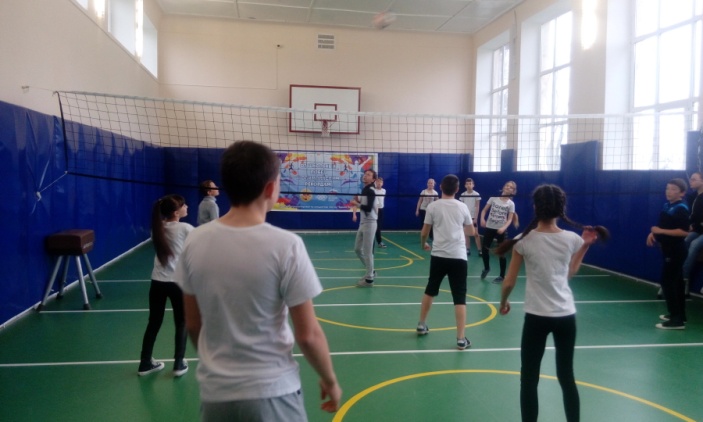 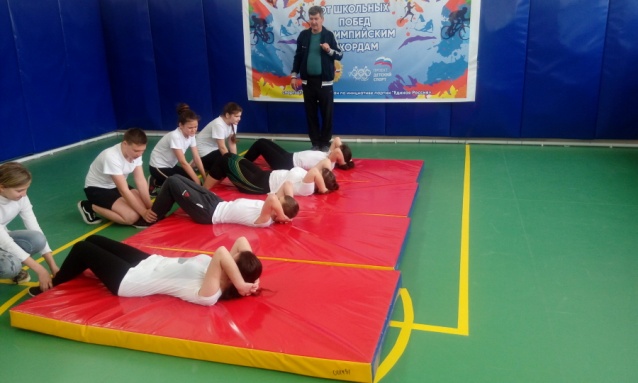 Командир Центра «Здоровье» - Сергей Подколзин«Гагаринский урок «Космос – это мы».12 апреля в Международный день космонавтики  четвертый  год подрядпроводится Гагаринский урок «Космос – это мы».Во время проведения урока в 1-9 классах были затронуты главныекосмические даты 2019 года:- 56-летие полета В.В. Терешковой;- 21-летие нахождения МКС на орбите Земли;- 31-летие программы «Буран».Обучающиеся, во время подготовки к уроку, изучили много интереснойинформации о жизни и деятельности уважаемых и знаменитых летчиках-космонавтах СССР, Героях Советского Союза, Героях Российской Федерации.05.04.19 прошла встреча в ДК села Труновского  с космонавтом  В.И. Токаревым.Гостем в школе стал Н.Н.Пыхтин, уважаемый работник «СПК Колхоз Родина», хорошо знающий успехи  космической отрасли России.             Гагаринский урок способствовал формированию у обучающихся устойчивой  мотивации к получению знаний, овладению основами наук, стремлению к  получению качественного образования, самоопределению и самореализации.На уроке использовался материал «Мемориальныного музея космонавтики»выставки: «Наш Гагарин» - подготовленную к 56-летию полета первого вмире космонавта, и «Космический взлет «Чайки» - посвященную первойженщине В.Терешковой, покорившей космическое пространство.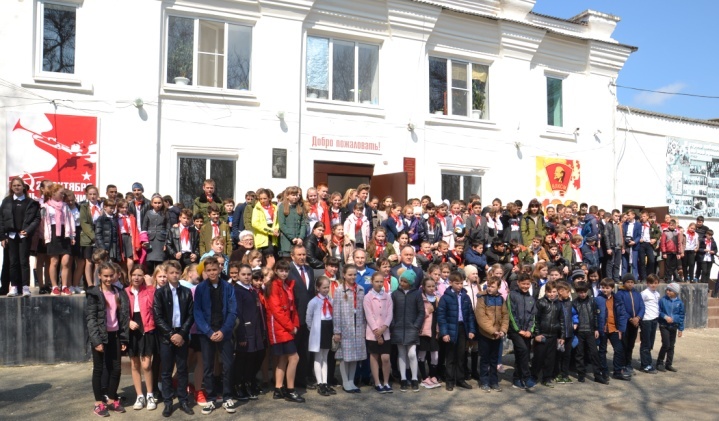 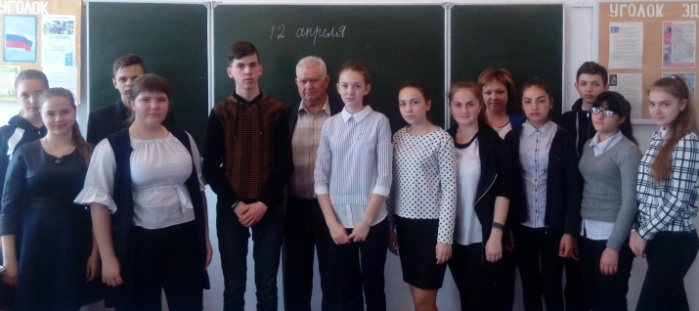 «Уроки Доброты».Проведены уроки Доброты в 1-9 классах на тему: «Жизнь безулыбки – просто ошибка!».Поставленная цель уроков: познакомить учащихся с общечеловеческимиценностями: улыбчивость и доброта и задачи : показать значение улыбки в жизни человека для установления доброго отношения между людьми;воспитывать доброжелательность, умение радоваться самому и радоватьокружающих людей; формировать позитивную моральную позицию; повышать уровень самоконтроля в отношении проявления своегоздорового эмоционального состояния во время общения - выполнены.На уроках проигрывались ситуации, вспомнили пословицы.4 класс посетил и поздравил с наступающими праздниками Л.М.Чернову –категория жителей села Труновского «дети войны».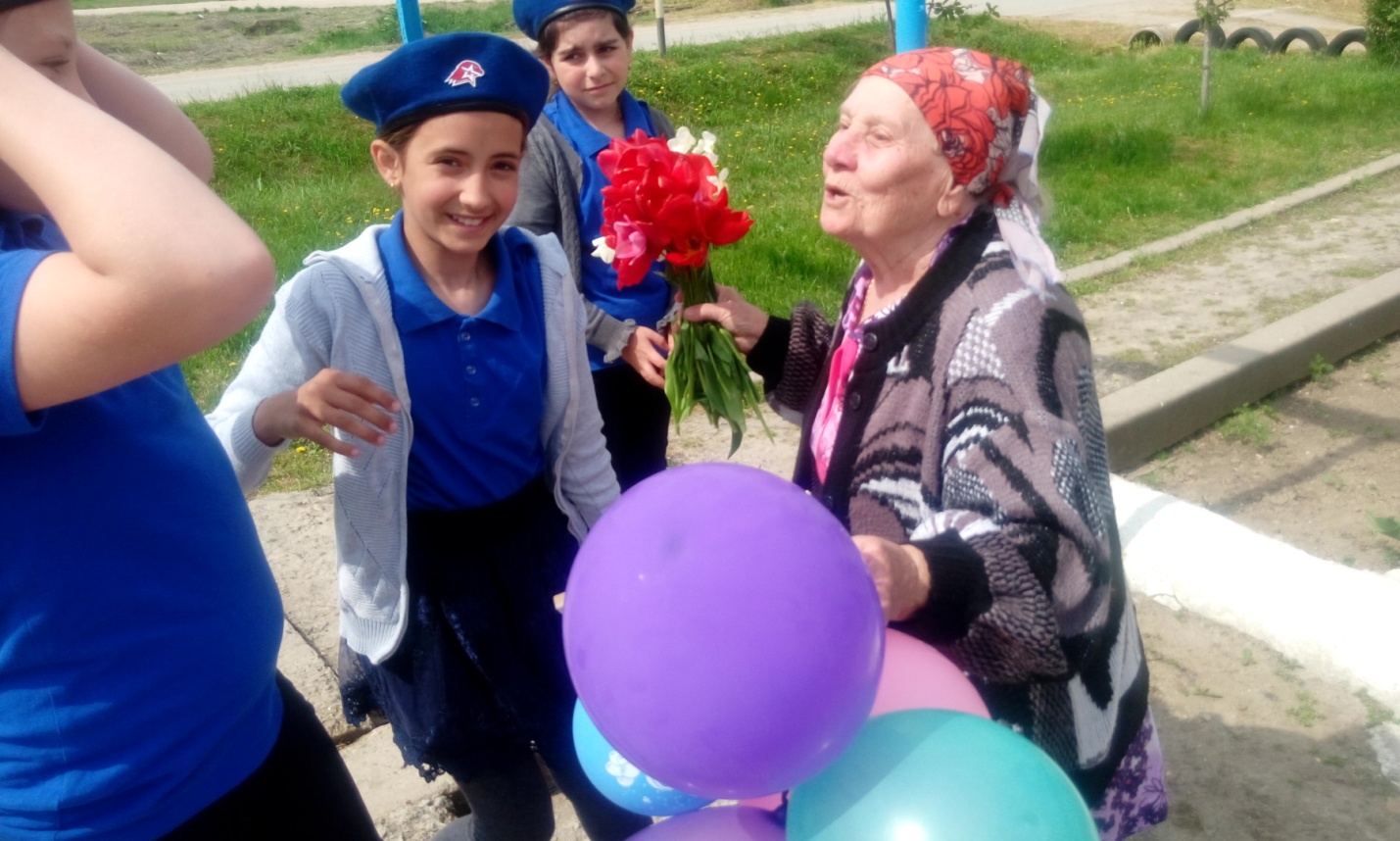 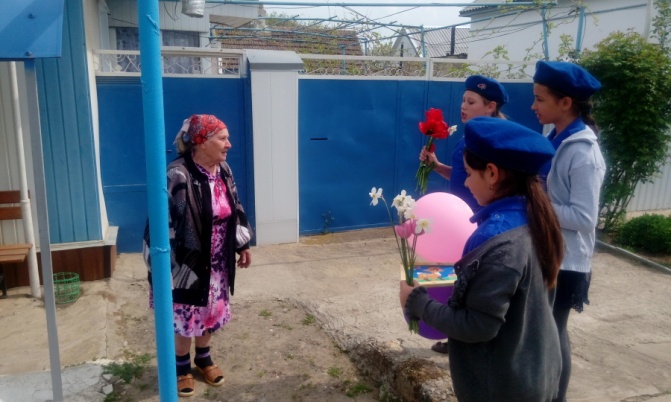 Всероссийская игра«РИСК: разум, интуиция, скорость, команда».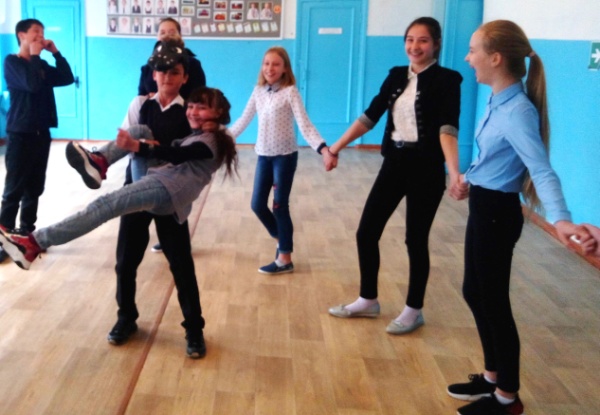 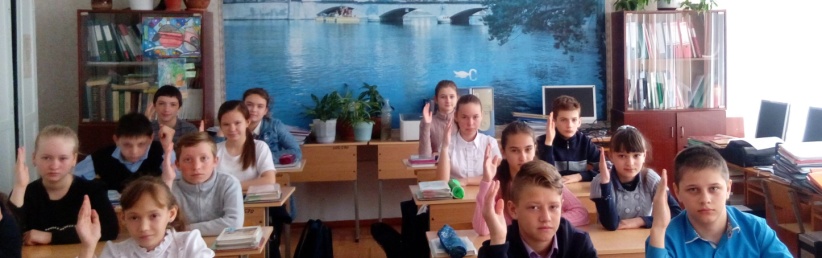 Короткой строкой:-Отряд ЮИД «Стоп» выступил с агитбригадой «Засветись» перед работниками СПК « Колхоз Родина» и  учащимися школы .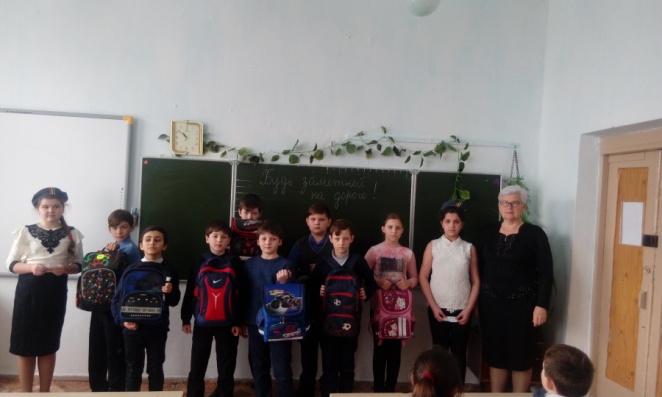 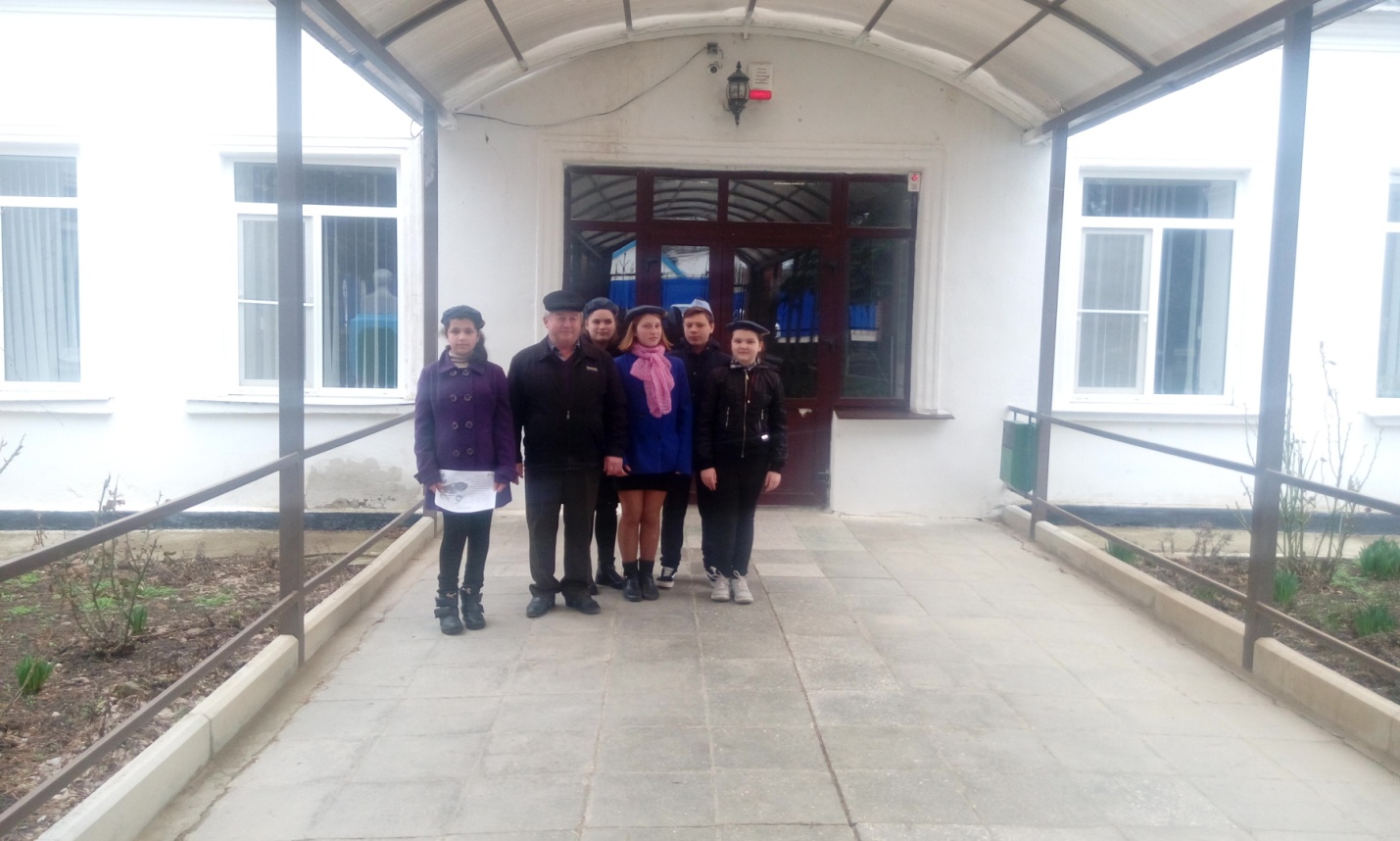 - Школьники 7-9 классов вступили в Клуб «25 кадр», где просматривают фильмы, ведут обсуждения , делятся впечатлениями.Главный редактор – Пацяпун ЕкатеринаМуниципальное  казенное общеобразовательное учреждение                                                                          основная общеобразовательная школа №8.Тираж 50 штук.356180 Ставропольский край, Труновский район, село Труновское .ул.Лермонтова,д.137    Телефон: 88654627403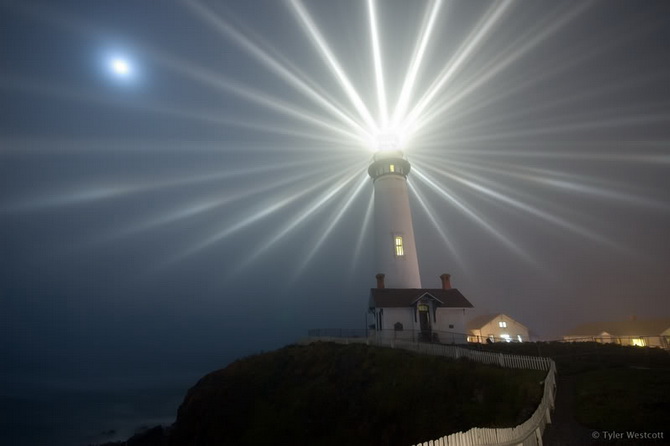 Сегодня в номере:Школьные события.Наши Победы и дела!